Доработка зарплатного модуля.
1. Возможность ведения баланса сотрудника (начисление, списание, исходящий остаток)2. Возможность установки процентного бонуса сотрудника с прибыли (цена продажи минус себестоимость)3. Учесть, что на одного сотрудника может быть несколько настроек, которые не будут друг другу противоречить: 
      3.1 Общий процент по всем продажам3.2 Индивидуальный процент с клиента от продаж
3.3 Индивидуальный процент под группу (сегмент) клиентов
3.4 Общий процент с прибыли (цена продажи минус себестоимость)3.5 Индивидуальный процент от прибыли под группу (сегмент) клиентов
3.6 Индивидуальный процент с прибыли под клиента4.1 Создать документ начисления з/п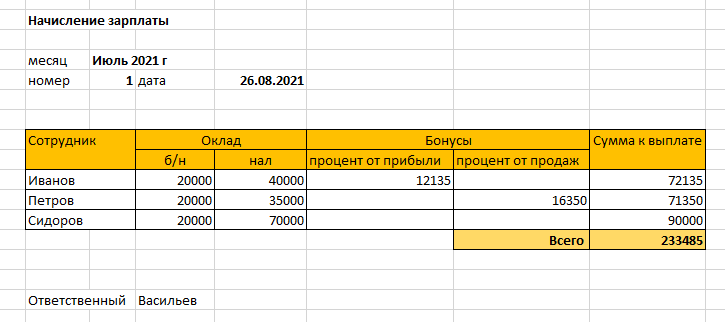 В журнале начислений отражать по каждому документу информацию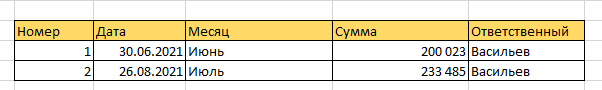 4.2Создать отчет с отражением выплат колонку оклад разделитьБ/Н - это официальная частьНал - серая частьв отчет добавить колонку % от прибылидобавить колонку Выданорассчитывать колонку по расходным ордерам с операцией “Выплата по ведомости работнику” по каждому сотруднику + списание с расчетного счета с Выплата по ведомости работникудобавить колонку к выплатерасчет следующий: Сумма по колонкам Нал+Премия+Бонусы-Выданодобавить колонку Балансрасчет следующий: сумма оставшаяся к выплате за прошлые периоды формируя отчет за июль в колонке “к выплате” должна отражаться только выплата за текущий месяц, а остаток переходить в колонку Баланс 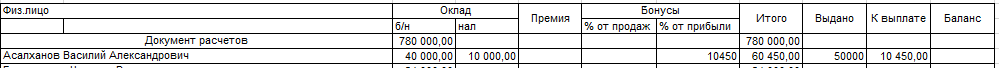 Сделать данный модуль визуально понятным, динамическим с возможностью изменения доп. реквизитов в одном общем окне.5.  Разработка модуля для работы с маркетплейсами.